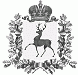 АДМИНИСТРАЦИЯ ШАРАНГСКОГО МУНИЦИПАЛЬНОГО РАЙОНАНИЖЕГОРОДСКОЙ ОБЛАСТИПОСТАНОВЛЕНИЕот 01.07.2019	N 369О внесении изменений в постановление администрации Шарангского муниципального района от 21.08.2017 года № 414 «Об утверждении муниципальной программы «Пожарная безопасность объектов и населенных пунктов Шарангского муниципального района на 2018-2020 годы»В соответствии с решением Земского собрания от 26.12.2018 года № 31 «О районном бюджете на 2019 год и плановый период 2020-2021 годов» администрация Шарангского муниципального района п о с т а н о в л я е т:1. Внести изменения в постановление администрации Шарангского муниципального района от 21.08.2017 года № 414 «Об утверждении муниципальной программы «Пожарная безопасность объектов и населенных пунктов Шарангского муниципального района на 2018-2020 годы» (далее соответственно- постановление, муниципальная программа):1.1. В муниципальной программе, утвержденной постановлением:1.1.1. В разделе 1 «Паспорт программы» пункт 1.9. изложить в следующей редакции:«1.9. Объемы и источники финансирования программы.».1.2. В разделе 2 «Текст программы» пункты 2.5., 2.6. изложить в следующей редакции:«2.5. Система программных мероприятий.2.6. Ресурсное обеспечение программы.Ресурсы, необходимые для реализации мероприятий муниципальной программы, представляются в разрезе мероприятий и в целом по программе в соответствии с представленной ниже табличной формой.».2. Настоящее постановление вступает в силу со дня принятия.Глава администрации	О.Л. ЗыковИсточники финансирования Годы  Годы  Годы  Годы Источники финансирования2018 год2019 год2020 годВсего за периодреализациипрограммы1. Федеральный бюджет 2. Областной бюджет 3. Районный бюджет 5685,27558,15685,218928,54. Прочие источники ВСЕГО по программе 5685,27558,15685,218928,5 N НаименованиемероприятияСрокиреализацииОтветственныйисполнительГодыПредполагаемый объем финансирования, тыс. руб.Предполагаемый объем финансирования, тыс. руб.Предполагаемый объем финансирования, тыс. руб.Предполагаемый объем финансирования, тыс. руб.Предполагаемый объем финансирования, тыс. руб. N НаименованиемероприятияСрокиреализацииОтветственныйисполнительГодыВсегофедеральныйбюджетобластнойбюджетрайонныйбюджетпрочиеисточники 1  2  3  4  5  6  7  8  9 10Задача 1 Формирование навыков предупреждения и поведения населения Шарангского муниципального района в чрезвычайных ситуацияхЗадача 1 Формирование навыков предупреждения и поведения населения Шарангского муниципального района в чрезвычайных ситуацияхЗадача 1 Формирование навыков предупреждения и поведения населения Шарангского муниципального района в чрезвычайных ситуацияхЗадача 1 Формирование навыков предупреждения и поведения населения Шарангского муниципального района в чрезвычайных ситуацияхЗадача 1 Формирование навыков предупреждения и поведения населения Шарангского муниципального района в чрезвычайных ситуацияхЗадача 1 Формирование навыков предупреждения и поведения населения Шарангского муниципального района в чрезвычайных ситуацияхЗадача 1 Формирование навыков предупреждения и поведения населения Шарангского муниципального района в чрезвычайных ситуацияхЗадача 1 Формирование навыков предупреждения и поведения населения Шарангского муниципального района в чрезвычайных ситуацияхЗадача 1 Формирование навыков предупреждения и поведения населения Шарангского муниципального района в чрезвычайных ситуацияхЗадача 1 Формирование навыков предупреждения и поведения населения Шарангского муниципального района в чрезвычайных ситуациях1.1.Разработка и изготовление наглядных материалов на противопожарную тематику2018-2020 гг.Администрации поселений (по согласованию)Всего 661.1.Разработка и изготовление наглядных материалов на противопожарную тематику2018-2020 гг.Администрации поселений (по согласованию)2018 год221.1.Разработка и изготовление наглядных материалов на противопожарную тематику2018-2020 гг.Администрации поселений (по согласованию)2019 год221.1.Разработка и изготовление наглядных материалов на противопожарную тематику2018-2020 гг.Администрации поселений (по согласованию)2020 год221.2.Изготовление бланков для проведения пожарно-профилактической работы «обследование жилищного фонда»2018-2020 гг.Администрация р.п. Шаранга (по согласованию)Всего 24241.2.Изготовление бланков для проведения пожарно-профилактической работы «обследование жилищного фонда»2018-2020 гг.Администрация р.п. Шаранга (по согласованию)2018 год881.2.Изготовление бланков для проведения пожарно-профилактической работы «обследование жилищного фонда»2018-2020 гг.Администрация р.п. Шаранга (по согласованию)2019 год881.2.Изготовление бланков для проведения пожарно-профилактической работы «обследование жилищного фонда»2018-2020 гг.Администрация р.п. Шаранга (по согласованию)2020 год88Итого по задаче 1Итого по задаче 1Итого по задаче 1Итого по задаче 1Всего 3030Итого по задаче 1Итого по задаче 1Итого по задаче 1Итого по задаче 12018 год1010Итого по задаче 1Итого по задаче 1Итого по задаче 1Итого по задаче 12019 год1010Итого по задаче 1Итого по задаче 1Итого по задаче 1Итого по задаче 12020 год1010Задача 2 Создание необходимых предпосылок для укрепления пожарной безопасности населенных пунктов Шарангского муниципального районаЗадача 2 Создание необходимых предпосылок для укрепления пожарной безопасности населенных пунктов Шарангского муниципального районаЗадача 2 Создание необходимых предпосылок для укрепления пожарной безопасности населенных пунктов Шарангского муниципального районаЗадача 2 Создание необходимых предпосылок для укрепления пожарной безопасности населенных пунктов Шарангского муниципального районаЗадача 2 Создание необходимых предпосылок для укрепления пожарной безопасности населенных пунктов Шарангского муниципального районаЗадача 2 Создание необходимых предпосылок для укрепления пожарной безопасности населенных пунктов Шарангского муниципального районаЗадача 2 Создание необходимых предпосылок для укрепления пожарной безопасности населенных пунктов Шарангского муниципального районаЗадача 2 Создание необходимых предпосылок для укрепления пожарной безопасности населенных пунктов Шарангского муниципального районаЗадача 2 Создание необходимых предпосылок для укрепления пожарной безопасности населенных пунктов Шарангского муниципального районаЗадача 2 Создание необходимых предпосылок для укрепления пожарной безопасности населенных пунктов Шарангского муниципального района2.1.Ремонт пожарных гидрантов и водопроводных колодцев2018-2020 гг.Администрация Шарангского муниципального районаВсего 1801802.1.Ремонт пожарных гидрантов и водопроводных колодцев2018-2020 гг.Администрация Шарангского муниципального района2018 год60602.1.Ремонт пожарных гидрантов и водопроводных колодцев2018-2020 гг.Администрация Шарангского муниципального района2019 год60602.1.Ремонт пожарных гидрантов и водопроводных колодцев2018-2020 гг.Администрация Шарангского муниципального района2020 год60602.2.Устройство минерализированных полос (опашка)2018-2020 гг.Администрации поселений(по согласованию)Всего 3453452.2.Устройство минерализированных полос (опашка)2018-2020 гг.Администрации поселений(по согласованию)2018 год1151152.2.Устройство минерализированных полос (опашка)2018-2020 гг.Администрации поселений(по согласованию)2019 год1151152.2.Устройство минерализированных полос (опашка)2018-2020 гг.Администрации поселений(по согласованию)2020 год1151152.3.Создание условий для забора воды (углубление дна, очистка и обустройство пожарных водоемов)2018-2020 гг.Администрации поселений (по согласованию)Всего 94,62994,6292.3.Создание условий для забора воды (углубление дна, очистка и обустройство пожарных водоемов)2018-2020 гг.Администрации поселений (по согласованию)2018 год30302.3.Создание условий для забора воды (углубление дна, очистка и обустройство пожарных водоемов)2018-2020 гг.Администрации поселений (по согласованию)2019 год39,62939,6292.3.Создание условий для забора воды (углубление дна, очистка и обустройство пожарных водоемов)2018-2020 гг.Администрации поселений (по согласованию)2020 год25252.4.Установка противопожаных емкостей 2018-2020 гг.Администрации поселений (по согласованию)Всего 002.4.Установка противопожаных емкостей 2018-2020 гг.Администрации поселений (по согласованию)2018 год002.4.Установка противопожаных емкостей 2018-2020 гг.Администрации поселений (по согласованию)2019 год002.4.Установка противопожаных емкостей 2018-2020 гг.Администрации поселений (по согласованию)2020 год002.5.Оснащение подразделений муниципальной пожарной охраны техническим вооружением (пожарные мотопомпы) 2018-2020 гг.Администрации поселений (по согласованию)Всего 002.5.Оснащение подразделений муниципальной пожарной охраны техническим вооружением (пожарные мотопомпы) 2018-2020 гг.Администрации поселений (по согласованию)2018 год002.5.Оснащение подразделений муниципальной пожарной охраны техническим вооружением (пожарные мотопомпы) 2018-2020 гг.Администрации поселений (по согласованию)2019 год002.5.Оснащение подразделений муниципальной пожарной охраны техническим вооружением (пожарные мотопомпы) 2018-2020 гг.Администрации поселений (по согласованию)2020 год002.6.Оснащение подразделений муниципальной пожарной охраны пожарно-техническим вооружением (пожарные рукава диаметром 51 мм)2018-2020 гг.Администрации поселений (по согласованию)Всего 105,371105,3712.6.Оснащение подразделений муниципальной пожарной охраны пожарно-техническим вооружением (пожарные рукава диаметром 51 мм)2018-2020 гг.Администрации поселений (по согласованию)2018 год45452.6.Оснащение подразделений муниципальной пожарной охраны пожарно-техническим вооружением (пожарные рукава диаметром 51 мм)2018-2020 гг.Администрации поселений (по согласованию)2019 год20,37120,3712.6.Оснащение подразделений муниципальной пожарной охраны пожарно-техническим вооружением (пожарные рукава диаметром 51 мм)2018-2020 гг.Администрации поселений (по согласованию)2020 год40402.7. Оснащение подразделений муниципальной пожарной охраны боевой одеждой2018-2020 гг..Администрации поселений (по согласованию)Всего 85852.7. Оснащение подразделений муниципальной пожарной охраны боевой одеждой2018-2020 гг..Администрации поселений (по согласованию)2018 год30302.7. Оснащение подразделений муниципальной пожарной охраны боевой одеждой2018-2020 гг..Администрации поселений (по согласованию)2019 год30302.7. Оснащение подразделений муниципальной пожарной охраны боевой одеждой2018-2020 гг..Администрации поселений (по согласованию)2020 год25252.8.Оснащение подразделений муниципальной пожарной охраны пожарно-техническим вооружением (пожарные рукава диаметром 66 мм2018-2020 гг.Администрации поселений (по согласованию)Всего 30302.8.Оснащение подразделений муниципальной пожарной охраны пожарно-техническим вооружением (пожарные рукава диаметром 66 мм2018-2020 гг.Администрации поселений (по согласованию)2018 год10102.8.Оснащение подразделений муниципальной пожарной охраны пожарно-техническим вооружением (пожарные рукава диаметром 66 мм2018-2020 гг.Администрации поселений (по согласованию)2019 год10102.8.Оснащение подразделений муниципальной пожарной охраны пожарно-техническим вооружением (пожарные рукава диаметром 66 мм2018-2020 гг.Администрации поселений (по согласованию)2020 год10102.9.Содержание подразделений муниципальной пожарной охраны поселений2018-2020 гг.Администрации поселений (по согласованию)Всего 17855,817855,82.9.Содержание подразделений муниципальной пожарной охраны поселений2018-2020 гг.Администрации поселений (по согласованию)2018 год5370,25370,22.9.Содержание подразделений муниципальной пожарной охраны поселений2018-2020 гг.Администрации поселений (по согласованию)2019 год7115,47115,42.9.Содержание подразделений муниципальной пожарной охраны поселений2018-2020 гг.Администрации поселений (по согласованию)2020 год5370,25370,22.10Приобретение автономных пожарных извещателей населению относящемуся к «группе риска»: многодетным семьям; одиноким пенсионерам2018-2020 гг.Администрации поселений (по согласованию)Всего 30302.10Приобретение автономных пожарных извещателей населению относящемуся к «группе риска»: многодетным семьям; одиноким пенсионерам2018-2020 гг.Администрации поселений (по согласованию)2018 год002.10Приобретение автономных пожарных извещателей населению относящемуся к «группе риска»: многодетным семьям; одиноким пенсионерам2018-2020 гг.Администрации поселений (по согласованию)2019 год15152.10Приобретение автономных пожарных извещателей населению относящемуся к «группе риска»: многодетным семьям; одиноким пенсионерам2018-2020 гг.Администрации поселений (по согласованию)2020 год15152.11Оформление проектно-сметной документации и проведение достоверности сметной стоимости по объектам противопожарной безопасности2018-2020 гг.Администрации поселений (по согласованию)Всего 127,7127,72.11Оформление проектно-сметной документации и проведение достоверности сметной стоимости по объектам противопожарной безопасности2018-2020 гг.Администрации поселений (по согласованию)2018 год002.11Оформление проектно-сметной документации и проведение достоверности сметной стоимости по объектам противопожарной безопасности2018-2020 гг.Администрации поселений (по согласованию)2019 год127,7127,72.11Оформление проектно-сметной документации и проведение достоверности сметной стоимости по объектам противопожарной безопасности2018-2020 гг.Администрации поселений (по согласованию)2020 год00Итого по задаче 2 Итого по задаче 2 Итого по задаче 2 Итого по задаче 2 Всего 18853,518853,52018 год5660,25660,22019 год7533,17533,12020 год5660,25660,2Задача  3 Развитие добровольной пожарной охраны на территории Шарангского муниципального районаЗадача  3 Развитие добровольной пожарной охраны на территории Шарангского муниципального районаЗадача  3 Развитие добровольной пожарной охраны на территории Шарангского муниципального районаЗадача  3 Развитие добровольной пожарной охраны на территории Шарангского муниципального районаЗадача  3 Развитие добровольной пожарной охраны на территории Шарангского муниципального районаЗадача  3 Развитие добровольной пожарной охраны на территории Шарангского муниципального районаЗадача  3 Развитие добровольной пожарной охраны на территории Шарангского муниципального районаЗадача  3 Развитие добровольной пожарной охраны на территории Шарангского муниципального районаЗадача  3 Развитие добровольной пожарной охраны на территории Шарангского муниципального районаЗадача  3 Развитие добровольной пожарной охраны на территории Шарангского муниципального района3.1.Коллективное страхование членов добровольной пожарной охраны2018-2020 гг.Администрация Шарангского муниципального районаВсего 45453.1.Коллективное страхование членов добровольной пожарной охраны2018-2020 гг.Администрация Шарангского муниципального района2018 год15153.1.Коллективное страхование членов добровольной пожарной охраны2018-2020 гг.Администрация Шарангского муниципального района2019 год15153.1.Коллективное страхование членов добровольной пожарной охраны2018-2020 гг.Администрация Шарангского муниципального района2020 год15153.2.Оснащение подразделений ДПО медицинскими укладками2018-2020 гг.Администрации поселений (по согласованию)Всего 003.2.Оснащение подразделений ДПО медицинскими укладками2018-2020 гг.Администрации поселений (по согласованию)2018 год003.2.Оснащение подразделений ДПО медицинскими укладками2018-2020 гг.Администрации поселений (по согласованию)2019 год003.2.Оснащение подразделений ДПО медицинскими укладками2018-2020 гг.Администрации поселений (по согласованию)2020 год003.3.Оснащение добровольных формирований повседневной специальной одеждой2018-2020 гг.Администрации поселений (по согласованию)Всего 003.3.Оснащение добровольных формирований повседневной специальной одеждой2018-2020 гг.Администрации поселений (по согласованию)2018 год003.3.Оснащение добровольных формирований повседневной специальной одеждой2018-2020 гг.Администрации поселений (по согласованию)2019 год003.3.Оснащение добровольных формирований повседневной специальной одеждой2018-2020 гг.Администрации поселений (по согласованию)2020 год00Итого по задаче 3Итого по задаче 3Итого по задаче 3Итого по задаче 3Всего 4545Итого по задаче 3Итого по задаче 3Итого по задаче 3Итого по задаче 32018 год1515Итого по задаче 3Итого по задаче 3Итого по задаче 3Итого по задаче 32019 год1515Итого по задаче 3Итого по задаче 3Итого по задаче 3Итого по задаче 32020 год1515Итого по программе Итого по программе Итого по программе Итого по программе Всего 18928,518928,5Итого по программе Итого по программе Итого по программе Итого по программе 2018 год5685,25685,2Итого по программе Итого по программе Итого по программе Итого по программе 2019 год7558,17558,1Итого по программе Итого по программе Итого по программе Итого по программе 2020 год5685,25685,2Задача Сроки реали- зации  Объем финансирования, тыс. руб.  Объем финансирования, тыс. руб.  Объем финансирования, тыс. руб.  Объем финансирования, тыс. руб.  Объем финансирования, тыс. руб. Задача Сроки реали- зации  Всего Федеральный бюджет Областной бюджет Районныйбюджет Прочие источники 1  2  4  5  6  7 8Задача 1 Всего 3030Задача 1 2018 год1010Задача 1 2019 год1010Задача 1 2020 год1010Задача 2 Всего 18853,518853,5Задача 2 2018 год5660,25660,2Задача 2 2019 год7533,17533,1Задача 2 2020 год5660,25660,2Задача 3Всего 4545Задача 32018 год1515Задача 32019 год1515Задача 32020 год1515Всего попрограммеВсего 18928,518928,5Всего попрограмме2018 год5685,25685,2Всего попрограмме2019 год7558,17558,1Всего попрограмме2020 год5685,25685,2